AVIZasupra rezultatelor proiectului de cercetare instituțional 15.817.04.40A „Standardizarea diagnosticului şi tratamentul patologiei şi traumatismelor organelor cavităţii abdominale” pentru anul 2019, perfectat în baza procesului-verbal al Biroului Secției Științe ale Vieții a AŞM nr. 4 din 01.04.2020S-a discutat: Cu privire la audierea raportului proiectului de cercetare instituțional 15.817.04.40A „Standardizarea diagnosticului şi tratamentul patologiei şi traumatismelor organelor cavităţii abdominale”, acad. Ghidirim Gheorghe, Universitatea de Stat de Medicină și Farmacie ”Nicolae Testemițanu”.     S-a decis:  În baza audierii raportului prezentat de directorul de proiect, având în vedere avizul pozitiv al expertului independent, raportul pe proiectul instituțional 15.817.04.40A „Standardizarea diagnosticului şi tratamentul patologiei şi traumatismelor organelor cavităţii abdominale” este acceptat cu calificativul general „Raport acceptat”.Noutate si valoarea rezultatelor științifice – ”foarte înaltă”. Noutatea şi valoarea rezultatelor ştiinţifice obținute ne permite de a aprecia foarte înalt nivelul de realizare a proiectului. Rezultatele obținute creează premizele dezvoltării medicinei personalizate care presupune cunoașterea și utilizarea unor noi mecanisme la nivel molecular și a unor teste de diagnostic și de urmărire a evoluției bolii, ce permit adaptarea mai bună a tratamentelor la profilul individual al pacientului chirurgical și un management mai eficient al  patologiei şi traumatismelor organelor cavităţii abdominale. Aplicarea practică a rezultatelor – pozitivă. Cunoştinţele noi obţinute în cadrul realizării lucrării vor permite de a deschide noi direcţii de cercetare și de continuare a cercetărilor în domeniu.Participarea tinerilor este suficientă. Pe parcursul proiectului au fost pregătite 2 teze de licență și 3 teze de doctor în științe medicale.Participarea în proiecte internaționale este pozitivă. Au continuat colaborările științifice cu: Institutul de Chirurgie și Transplantologie ”A. Șalimov”, Kiev, Ukraina; Clinica Chirurgie Generală și Transplant Hepatic, Institutul Clinic Fundeni, București, România; Departamentul de Chirurgie al Universității de Medicină din Bucovina, Cernăuți, Ucraina.Infrastructura și echipamentul de cercetare utilizat – a fost utilizată infrastructura și echipamentul de cercetare ale Institutului de Medicină Urgentă și Universității de Stat de Medicină și Farmacie ”Nicolae Testemițanu”.     Vicepreședinte al AȘM, conducătorul Secției Științe ale Vieții a AȘM,  acad. 			                           Boris GAINASecretar științific al SȘV,doctor                                                                                        Leonid CHIȘLARUACADEMIA DE ŞTIINŢEA MOLDOVEISECŢIA ŞTIINŢE ALE VIEȚIIBd. Ştefan cel Mare 1MD-2001, Chişinău, Republica MoldovaTel/Fax: /373-22/ 27-07-57E-mail: sectiamed@asm.md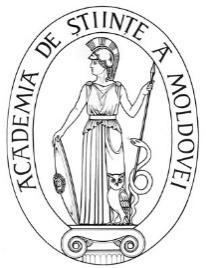 ACADEMY OF SCIENCESOF MOLDOVA   SECTION LIFE SCIENCESStefan cel Mare Ave., 1MD-2001 Chisinau, Republic of MoldovaTel/Fax: /373-22/ 27-07-57E-mail: sectiamed@asm.md